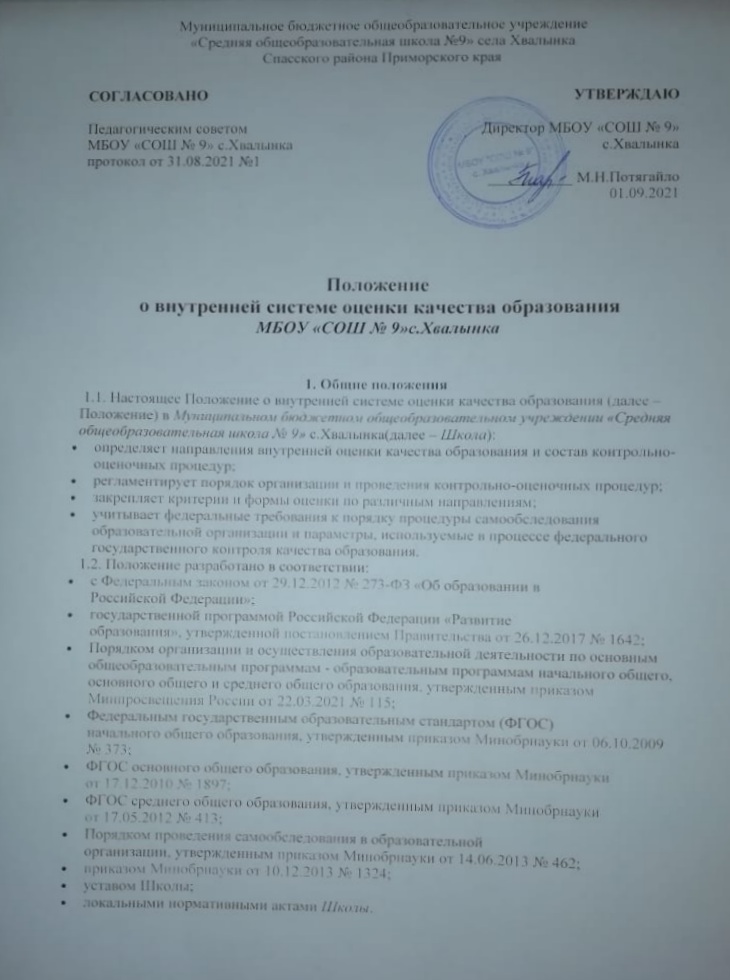 Муниципальное бюджетное общеобразовательное учреждение«Средняя общеобразовательная школа №9» села ХвалынкаСпасского района Приморского краяПоложениео внутренней системе оценки качества образованияМБОУ «СОШ № 9»с.Хвалынка1. Общие положения 1.1. Настоящее Положение о внутренней системе оценки качества образования (далее – Положение) в Муниципальном бюджетном общеобразовательном учреждении «Средняя общеобразовательная школа № 9» с.Хвалынка(далее – Школа):определяет направления внутренней оценки качества образования и состав контрольно-оценочных процедур;регламентирует порядок организации и проведения контрольно-оценочных процедур;закрепляет критерии и формы оценки по различным направлениям;учитывает федеральные требования к порядку процедуры самообследования образовательной организации и параметры, используемые в процессе федерального государственного контроля качества образования. 1.2. Положение разработано в соответствии:с Федеральным законом от 29.12.2012 № 273-ФЗ «Об образовании в Российской Федерации»;государственной программой Российской Федерации «Развитие образования», утвержденной постановлением Правительства от 26.12.2017 № 1642;Порядком организации и осуществления образовательной деятельности по основным общеобразовательным программам - образовательным программам начального общего, основного общего и среднего общего образования, утвержденным приказом Минпросвещения России от 22.03.2021 № 115;Федеральным государственным образовательным стандартом (ФГОС) начального общего образования, утвержденным приказом Минобрнауки от 06.10.2009 № 373;ФГОС основного общего образования, утвержденным приказом Минобрнауки от 17.12.2010 № 1897;ФГОС среднего общего образования, утвержденным приказом Минобрнауки от 17.05.2012 № 413;Порядком проведения самообследования в образовательной организации, утвержденным приказом Минобрнауки от 14.06.2013 № 462;приказом Минобрнауки от 10.12.2013 № 1324;уставом Школы;локальными нормативными актами Школы. 1.3. Положение разработано с учетом Показателей, характеризующих общие критерии оценки качества образовательной деятельности организаций, осуществляющих образовательную деятельность, утвержденных приказом Минпросвещения от 13.03.2019 № 114. 1.4. В Положении использованы следующие понятия и аббревиатуры:качество образования – комплексная характеристика образовательной деятельности и подготовки обучающегося, выражающая степень его соответствия ФГОС, образовательным стандартам, федеральным государственным требованиям и (или) потребностям физического или юридического лица, в интересах которого осуществляется образовательная деятельность, в том числе степень достижения планируемых результатов освоения основной образовательной программы;внутренняя система оценки качества образования (ВСОКО) – это система мероприятий и процедур, необходимых для осуществления контроля состояния качества образовательной деятельности посредством обеспечения своевременной, полной и объективной информации о качестве образовательных программ, которые реализует Школа, и результатах освоения программ обучающимися;независимая оценка качества образования (НОКО) – это деятельность официально уполномоченных структур и организаций, направленная на выявление уровня удовлетворенности потребителей качеством предоставляемых образовательных услуг и соответствие качества этих услуг федеральным требованиям;документы ВСОКО – это совокупность информационно-аналитических продуктов контрольно-оценочной деятельности субъектов ВСОКО;диагностика – контрольный замер, срез;мониторинг – это системное, протяженное во времени наблюдение за управляемым объектом, которое предполагает фиксацию состояния наблюдаемого объекта на «входе» и «выходе» периода мониторинга. Мониторинг обеспечивается оценочно-диагностическим инструментарием и имеет заданную траекторию анализа показателей наблюдения;оценка/оценочная процедура – установление степени соответствия фактических показателей планируемым или заданным в рамках основной  образовательной программы;ГИА – государственная итоговая аттестация;ЕГЭ – единый государственный экзамен;ОГЭ – основной государственный экзамен;КИМ – контрольно-измерительные материалы;ООП – основная образовательная программа;УУД – универсальные учебные действия.2. Организация ВСОКО 2.1. В рамках ВСОКО оценивается:качество образовательных программ;качество условий реализации образовательных программ;качество образовательных результатов обучающихся;удовлетворенность потребителей качеством образования. 2.2. Направления, обозначенные в пункте 2.1, распространяются как на образовательную деятельность по ФГОС общего образования. 2.3. Оценочные мероприятия и процедуры в рамках ВСОКО проводятся в течение всего учебного года, результаты обобщаются на этапе подготовки отчета о самообследовании Школы. 2.4. Основные мероприятия ВСОКО:оценка соответствия реализуемых в Школе образовательных программ федеральнымтребованиям;контроль реализации основных образовательных программ;контроль освоения основных образовательных программ;оценка условий реализации ООП (по уровням общего образования) федеральным требованиям;контроль состояния условий реализации ООП (по уровням общего образования) и мониторинг реализации «дорожной карты» развития условий реализации ООП (по уровням общего образования);мониторинг сформированности и развития метапредметных образовательных результатов;оценка уровня достижения обучающимися планируемых предметных и  метапредметных результатов освоения ООП (по уровням общего образования);мониторинг индивидуального прогресса обучающегося в достижении предметных и метапредметных результатов освоения основных образовательных программ;мониторинг личностного развития обучающихся, сформированности у обучающихся личностных УУД;оценка удовлетворенности участников образовательных отношений качеством образования;систематизация и обработка оценочной информации, подготовка аналитических документов по итогам ВСОКО;подготовка текста отчета о самообследовании;подготовка справки по итогам учебного года. 2.6. Состав должностных лиц, выполняемый ими в рамках ВСОКО функционал и сроки контрольно-оценочных мероприятий определяются ежегодно руководителем Школы. 2.7. Контрольно-оценочные мероприятия и процедуры в рамках ВСОКО включаются в годовой план работы Школы.3. Оценка образовательных результатов обучающихся3.1. В качестве объекта оценки результатов реализации ООП (по уровням общего образования), разработанных на основе ФГОС, выступают:предметные результаты обучения;метапредметные результаты обучения;личностные результаты;достижения учащихся на конкурсах, соревнованиях, олимпиадах различного уровня;удовлетворенность родителей качеством образовательных результатов. 3.1.1. Оценка достижения предметных результатов освоения ООП (по уровням общего образования) в соответствии с ФГОС проводится в следующих формах:промежуточная аттестация;накопительная оценка индивидуальных образовательных достижений учащихся (с использованием технологии портфолио);анализ результатов внешних независимых диагностик, всероссийских проверочных работ;итоговая оценка по предметам, не выносимым на ГИА;анализ результатов ГИА. Сводная информация по итогам оценки предметных результатов проводится по параметрам согласно приложению 1. 3.1.2. Оценка достижения метапредметных результатов освоения ООП (по уровням общего образования) проводится по параметрам согласно приложению 2. Обобщенные параметры оценки, внесенные в приложение 2, подлежат детализации по критериям в соответствии с требованиями ФГОС. Детализацию делает лицо, ежегодно назначаемое руководителем Школы. 3.1.3. Достижение личностных результатов освоения ООП (по уровням общего образования) диагностируется в ходе мониторинга личностного развития обучающихся по параметрам согласно приложению 3. 3.1.4. Достижения учащихся на конкурсах, соревнованиях, олимпиадах различного уровня оцениваются по критериям и показателям, приведенным в приложении 4. 3.1.5. Удовлетворенность родителей качеством образовательных результатов оценивается в конце каждого учебного года на основании опросов, которые проводятся раз в полгода. 3.1.6. Все образовательные достижения обучающегося подлежат учету. Результаты индивидуального учета фиксируются:в сводной ведомости успеваемости;в справке по итогам учета единиц портфолио обучающегося.4. Оценка образовательной деятельности 4.1. Оценке подлежат ООП соответствующего уровня общего образования, разработанные согласно требованиям образовательных стандартов (ФГОС начального общего, основного общего и среднего общего образования). Оценка ООП соответствующего уровня общего образования проводится на этапе ее согласования и утверждения по параметрам согласно приложению 5. 4.1.1. Результаты оценки ООП (по уровням общего образования) прикладываются к протоколу утверждения программы педагогическим советом. 4.1.2. В случае внесения в ООП (по уровням общего образования) изменений и/или дополнений проводится оценка этих изменений и дополнений на предмет соответствия требованиям ФГОС соответствующего уровня общего образования. 4.1.3. Информация по пунктам 1.1–1.4 приложения 5 включается в отчет о самообследовании. 4.2. Оценка дополнительных общеобразовательных программ проводится только на этапе их внесения в школьный реестр дополнительных общеобразовательных программ по параметрам:соответствие тематики программы запросу потребителей;наличие документов, подтверждающих этот запрос;соответствие содержания программы заявленному направлению дополнительного образования;соответствие структуры и содержания программы региональным требованиям (при их наличии);наличие в программе описанных форм и методов оценки планируемых результатов освоения программы обучающимся. 4.2.1. Оценка реализации дополнительного образования проводится по схеме анализа занятия (приложение 7).5. Оценка условий реализации образовательных программ 5.1. Структура оценки условий реализации образовательных программ разрабатывается на основе требований ФГОС к кадровым, финансовым, психолого-педагогическим, материально-техническим и информационно-методическим условиям. 5.2. Оценка условий реализации образовательных программ предусматривает проведение контроля состояния условий, на основе критериев, указанных в приложении 6. 5.3. Совокупность параметров оценки и их распределение по группам условий реализации образовательных программ соответствует федеральным требованиям к показателям эффективности деятельности организации, подлежащей самообследованию. 5.4. Оценка условий реализации образовательных программ проводится:на этапе разработки ООП того или иного уровня (стартовая оценка);ежегодно в ходе подготовки отчета о самообследовании. 5.5. Стартовая оценка проводится с целью учета имеющихся условий при планировании результатов образовательной деятельности и состава мероприятий по их достижению. Стартовая оценка условий дополняется «дорожной картой» их развития за период реализации ООП того или иного уровня общего образования. 5.6. Показатели стартовой оценки и показатели «дорожной карты» вносятся в организационный раздел ООП каждого уровня общего образования после их согласования с педагогическим советом. 5.7. Ежегодно в ходе подготовки отчета о самообследовании проводится контроль состояния условий. Предметом контроля выступают: выполнение показателей «дорожной карты» по каждому уровню ООП; совокупное состояние условий образовательной деятельности в Школе. 5.8. Результаты ежегодной оценки совокупного состояния условий образовательной деятельности  Школы включаются в отчет о самообследовании.6. Мониторинг 6.1. В рамках ВСОКО проводятся мониторинги:личностного развития обучающихся;достижения обучающимися метапредметных образовательных результатов;выполнения «дорожной карты» развития условий реализации образовательных программ;показателей отчета о самообследовании. 6.2. Вышеперечисленные мониторинги проводятся на основе параметров, внесенных в приложения 2–6. 6.3. Мониторинг показателей отчета о самообследовании проводится один раз в три года, а его результаты вносятся в аналитическую часть отчета о самообследовании.7. Документы ВСОКО 7.1. В рамках ВСОКО ответственные лица готовят справки по результатам оценочных мероприятий, локальные аналитические записки в случае внепланового контроля в одном из направлений ВСОКО и сводные аналитические справки по итогам мониторингов. 7.2. Состав конкретных документов ВСОКО ежегодно обновляется и утверждается руководителем Школы.Приложение 1к Положению о внутренней системеоценки качества образованияот 31.08.2021г.Показатели оценки предметных образовательных результатовПриложение 2к  Положению о внутренней системеоценки качества образованияот 31.08.2021Показатели оценки метапредметных образовательных результатов \Приложение 3к Положению о внутренней системеоценки качества образованияот 31.08.2021Мониторинг личностного развития обучающихсяПриложение 4к Положению о внутренней системеоценки качества образованияот 31.08.2021Критерии и показатели мониторинга результатов муниципального и регионального этапов олимпиады (конкурса)Приложение 5к Положению о внутренней системеоценки качества образованияот 31.08.2021Критерии оценки образовательных программПриложение 6к Положению о внутренней системеоценки качества образованияот 31.08.2021Критерии оценки условий реализации образовательных программПриложение 7к Положению о внутренней системеоценки качества образованияот 31.08.2021Анализ занятия дополнительного образованияСхема анализа занятияСОГЛАСОВАНО
Педагогическим советомМБОУ «СОШ № 9» с.Хвалынкапротокол от 31.08.2021 №1УТВЕРЖДАЮ
Директор МБОУ «СОШ № 9» с.Хвалынка
               ___________ М.Н.Потягайло01.09.2021№Показатели оценки предметных образовательных результатовЕдиница измерения1Численность/удельный вес численности учащихся, успевающих на «4» и «5» по результатам промежуточной аттестации, в общей численности учащихсяЧел./%2Средний балл ОГЭ выпускников 9-го класса по русскому языкуБалл3Средний балл ОГЭ выпускников 9-го класса по математикеБалл4Средний балл ЕГЭ выпускников 11-го класса по русскому языкуБалл5Средний балл ЕГЭ 11-го класса по математикеБалл6Численность/удельный вес численности выпускников 9-го класса, получивших неудовлетворительные результаты на ОГЭ по русскому языку, в общей численности выпускников 9-го класса.Чел./%7Численность/удельный вес численности выпускников 9-го класса, получивших неудовлетворительные результаты на ОГЭ по математике, в общей численности выпускников 9-го класса.Чел./%8Численность/удельный вес численности выпускников 11-го класса, получивших результаты ниже установленного минимального количества баллов ЕГЭ по русскому языку, в общей численности выпускников 11-го класса.Чел./%9Численность/удельный вес численности выпускников 11-го класса, получивших результаты ниже установленного минимального количества баллов ЕГЭ по математике, в общей численности выпускников 11-го класса.Чел./%10Численность/удельный вес численности выпускников 9-го класса, не получивших аттестаты об основном общем образовании, в общей численности выпускников 9-го класса.Чел./%11Численность/удельный вес численности выпускников 11-го класса, не получивших аттестаты о среднем общем образовании, в общей численности выпускников 11-го класса.Чел./%12Численность/удельный вес численности выпускников 9-го класса, получивших аттестаты об основном общем образовании с отличием, в общей численности выпускников 9-го класса.Чел./%13Численность/удельный вес численности выпускников 11-го класса, получивших аттестаты о среднем общем образовании с отличием, в общей численности выпускников 11-го класса.Чел./%14Численность/удельный вес численности учащихся, принявших участие в различных олимпиадах, смотрах, конкурсах, в общей численности учащихся.Чел./%15Численность/удельный вес численности учащихся – победителей и призеров олимпиад, смотров, конкурсов, в общей численности учащихся, в том числе:Чел./%15– муниципального уровня;Чел./%15– регионального уровня;Чел./%– федерального уровня;Чел./%– международного уровняЧел./%16Численность/удельный вес численности учащихся, получающих образование с углубленным изучением отдельных учебных предметов, в общей численности чащихся.Чел./%17Численность/удельный вес численности учащихся, получающих образование в рамках профильного обучения, в общей численности учащихся.Чел./%Группаметапредметныхобразовательных результатовПоказатели оценки метапредметных образовательных результатовПоказатели оценки метапредметных образовательных результатовПоказатели оценки метапредметных образовательных результатовПоказатели оценки метапредметных образовательных результатовФорма иметод оценкиГруппаметапредметныхобразовательных результатовУровеньначального общего образованияУровеньосновного общегообразованияУровеньосновного общегообразованияУровеньсреднего общего
образованияФорма иметод оценкиМетапредметные понятияи терминыСловоЧислоЗнакПризнакОпределениеИнформацияЦельРезультатРеальныйВиртуальныйПрактическийТеоретическийПроцессЯвлениеОбщееЧастноеПричинаСледствиеЗакономерностьТенденцияОбъектСубъектАнализСинтезГипотетическийВероятностныйПроцессЯвлениеОбщееЧастноеПричинаСледствиеЗакономерностьТенденцияОбъектСубъектАнализСинтезГипотетическийВероятностныйИндивидЛичностьДуховное
(волевое)Душевное
(психическое)СознаниеСамосознаниеДетерминацияИнтеграцияДифференциацияЭкстраполяцияСистемаСинергияОпросписьменныйЛичностные УУДСмыслообразование и морально-
этическая ориентация в вопросах:– саморегуляции поведения;– взаимодействия с окружающими;– здорового образа жизниСмыслообразование и морально-
этическая ориентация в вопросах:– индивидуального стиля познавательной
деятельности;– эффективной коммуникации;– ответственности за собственные поступки, нравственного долга;– гражданской активности;– отношения к труду и выбору профессииСмыслообразование и морально-
этическая ориентация в вопросах:– индивидуального стиля познавательной
деятельности;– эффективной коммуникации;– ответственности за собственные поступки, нравственного долга;– гражданской активности;– отношения к труду и выбору профессииСмыслообразование и морально-
этическая ориентация в вопросах:– выбора жизненной стратегии,
построения карьеры;– средств и методов самоактуализации
в условиях информационного общества;– морального выбора;– взаимоотношения полов, созданиясемьи;– готовности к активной гражданской практике;– российской идентичности;– отношения к религии как формемировоззренияНаблюдение и
диагностика врамкахмониторингаличностногоразвитияРегулятивные
УУДСпособность принимать и сохранять цели учебной деятельностиСпособность принимать и сохранять цели учебной деятельностиСпособность принимать и сохранять цели учебной деятельностиСпособность принимать и сохранять цели учебной деятельностиВстроенное педагогическое наблюдениеРегулятивные
УУДОсвоение способов решения
проблем творческого и поисковогохарактераУмениесамостоятельнопланировать путидостижения целей;осознанновыбиратьнаиболееэффективныеспособы решенияучебных ипознавательныхзадачУмениесамостоятельнопланировать путидостижения целей;осознанновыбиратьнаиболееэффективныеспособы решенияучебных ипознавательныхзадачСпособность иготовность ксамостоятельномупоиску методоврешенияпрактическихзадач,применениюразличныхметодов познания,в том числе длярешениятворческих ипоисковых задачВстроенное педагогическое наблюдениеРегулятивные
УУДУмение планировать, контролировать и оценивать свои учебные действияУмение соотносить свои действия с планируемыми  результатами;корректировать планы в связи с изменяющейсяситуациейУмение соотносить свои действия с планируемыми  результатами;корректировать планы в связи с изменяющейсяситуациейУмение самостоятельно определять целидеятельности и составлять планыдеятельности; выбирать успешныестратегии в различныхситуацияхВстроенное педагогическое наблюдениеРегулятивные
УУДУмение понимать причины успеха/неуспеха учебной деятельности и способность действовать даже в ситуациях неуспехаУмение понимать причины успеха/неуспеха учебной деятельности и способность действовать даже в ситуациях неуспехаУмение понимать причины успеха/неуспеха учебной деятельности и способность действовать даже в ситуациях неуспехаУмение понимать причины успеха/неуспеха учебной деятельности и способность действовать даже в ситуациях неуспехаВстроенное педагогическое наблюдениеПознава-тельные УУДИспользование знаково-Символических средств, схем решения учебных и практическихзадачУмение создавать, применять ипреобразовывать знаки и символы,модели и схемы для решения учебныхи познавательных задачУмение создавать, применять ипреобразовывать знаки и символы,модели и схемы для решения учебныхи познавательных задачУмение создавать, применять ипреобразовывать знаки и символы,модели и схемы для решения учебныхи познавательных задачКомплексная контрольнаяработа наоснове текстаПознава-тельные УУДАктивноеиспользованиеречевых  средств и ИКТУмение осознанноиспользоватьречевые средстваУмение осознанноиспользоватьречевые средстваВладениеязыковымисредствами;умение ясно,логично и точно излагать свою точку зрения, использоватьадекватныеязыковыесредстваКомплексная контрольнаяработа наоснове текстаПознава-тельные УУДРабота с информацией: использование различных способов поиска, сбора, обработки, анализа, организации, передачи и интерпретации информации в соответствии с коммуникативными и познавательными задачамиГотовность и способность ксамостоятельной информационно-познавательной деятельности,владение навыками получениянеобходимой информации из словарейразных типов, умение ориентироватьсяв различных источниках информации,критически оценивать иинтерпретировать информацию,получаемую из различных источниковГотовность и способность ксамостоятельной информационно-познавательной деятельности,владение навыками получениянеобходимой информации из словарейразных типов, умение ориентироватьсяв различных источниках информации,критически оценивать иинтерпретировать информацию,получаемую из различных источниковГотовность и способность ксамостоятельной информационно-познавательной деятельности,владение навыками получениянеобходимой информации из словарейразных типов, умение ориентироватьсяв различных источниках информации,критически оценивать иинтерпретировать информацию,получаемую из различных источниковКомплексная контрольнаяработа наоснове текстаПознава-тельные УУДИспользование ИКТ-технологий в учебной деятельностиФормирование и
развитие
компетентности в
области ИКТУмение
использовать ИКТ
в решении
когнитивных,
коммуникативных
и организационных
задач с облюдением
требований эргономики техники
безопасности, гигиены,
ресурсосбережения, правовых и этических норм,Норм информационнойбезопасностиУмение
использовать ИКТ
в решении
когнитивных,
коммуникативных
и организационных
задач с облюдением
требований эргономики техники
безопасности, гигиены,
ресурсосбережения, правовых и этических норм,Норм информационнойбезопасностиОценка
результатов
проекта по
информатике
илитехнологииПознава-тельные УУДОвладение навыками смыслового чтения текстов различных стилей и жанровОвладение навыками смыслового чтения текстов различных стилей и жанровОвладение навыками смыслового чтения текстов различных стилей и жанровОвладение навыками смыслового чтения текстов различных стилей и жанровКомплексная
контрольная
работа на
основе текстаПознава-тельные УУДПервичное освоение логических операций и действий (анализ, синтез, классификация)Умение определять понятия, создавать
обобщения, классифицировать,
самостоятельно выбирать основания и
критерии для классификации,
устанавливать причинно-следственные
связи, строить логическое рассуждение,
умозаключение и делать выводыУмение определять понятия, создавать
обобщения, классифицировать,
самостоятельно выбирать основания и
критерии для классификации,
устанавливать причинно-следственные
связи, строить логическое рассуждение,
умозаключение и делать выводыУмение определять понятия, создавать
обобщения, классифицировать,
самостоятельно выбирать основания и
критерии для классификации,
устанавливать причинно-следственные
связи, строить логическое рассуждение,
умозаключение и делать выводыКомплексная
контрольная
работа на
основе текстаПознава-тельные УУДОсвоение начальных форм познавательной и личностной рефлексииУмение осознанно выбиратьнаиболееэффективныеспособы решенияучебных ипознавательныхзадачУмение осознанно выбиратьнаиболееэффективныеспособы решенияучебных ипознавательныхзадачВладениенавыкамипознавательнойрефлексии какосознаниясовершаемыхдействий, границсвоего знания инезнания, новыхпознавательныхзадач и средств ихдостиженияКомплексная
контрольная
работа на
основе текстаКоммуникативные УУДУмениеиспользовать
речевые средства
в соответствии с
целями
коммуникации:– участие в
диалоге;– первичный опыт
презентаций;– создание текстовхудожественногостиля;– использование в речи не менееТрех изобразительно-
выразительных
средств языкаУмениеиспользоватьречевые средства
в соответствии с
целями
коммуникации:– участие в
дискуссии;– развитие опыта
презентаций;– создание текстовхудожественного,публицистическогои научно-популярногостилей;– использование вречи не менее  семиизобразительно-выразительных средствУмениеиспользоватьречевые средства
в соответствии с
целями
коммуникации:– участие в
дискуссии;– развитие опыта
презентаций;– создание текстовхудожественного,публицистическогои научно-популярногостилей;– использование вречи не менее  семиизобразительно-выразительных средствУмениеиспользоватьречевые средства
в соответствии с
целями
коммуникации:– участие вдебатах;– устойчивыенавыкипрезентаций;– владение всемифункциональнымистилями;– владение всемиосновнымиизобразительно-выразительнымисредствами языкаТекущийдиагностический контроль по русскомуязыкуКоммуникативные УУДВзаимодействие с партнером,адекватная оценка собственногоповеденияУмениеорганизовыватьучебноесотрудничество сосверстниками ипедагогамиУмениеорганизовыватьучебноесотрудничество сосверстниками ипедагогамиУмениепродуктивнообщаться ивзаимодействовать в процессесовместнойдеятельности,учитывать позицииучастниковдеятельностиНаблюдениеза ходомработыобучающегося в группеКоммуникативные УУДГотовность и способность формулировать и отстаивать свое мнениеГотовность испособностьучитывать мнениядругих в процессегрупповой работыГотовность испособностьучитывать мнениядругих в процессегрупповой работыГотовностьразрешатьконфликты,стремлениеучитывать икоординироватьразличные мненияи позицииНаблюдениеза ходомработыобучающегося в группеКоммуникативные УУДСпособность осуществлять взаимный контроль результатов совместной учебной деятельности; находить общее решениеСпособность осуществлять взаимный контроль результатов совместной учебной деятельности; находить общее решениеСпособность осуществлять взаимный контроль результатов совместной учебной деятельности; находить общее решениеСпособность осуществлять взаимный контроль результатов совместной учебной деятельности; находить общее решениеНаблюдениеза ходомработыобучающегося в группе№Диагностируемое личностноекачествоПоказательсформированностиПредметмониторинга по показателюОценочная
процедураИсполнительПериодичностьпроцедурмониторинга1Сформированность личностныхУУДГотовность испособностьк смыслообразованию и
морально-этическойориентацииКоличествоучащихся,демонстрирующих готовностьи пособностьк смыслообразованию иморально-этическойориентацииВстроенное наблюдениеКлассныйруководитель,тьюторВ течение года, врамках классныхчасов2Сформированность активнойгражданскойпозиции;российскаяидентичностьНаличиеценностнойориентациигражданского выбора ивладениеобщественно-политическойтерминологиейКоличествоучащихся,демонстрирующих наличиеценностнойориентациигражданского выбора ивладениеобщественно-политической терминологиейВстроенноенаблюдение.ТестированиеПедагог-психологсовместно(или классныйруководитель)с преподавателемобщественно-политическихдисциплинЕжегодно, вконце учебногогода2Сформированность активнойгражданскойпозиции;российскаяидентичностьОсвоениепонятияроссийскойидентичносткультурно-исторических практикРоссииКоличествоучащихся,освоившихпонятиероссийскойидентичности и демонстрирующих принятиекультурно-историческихпрактик РоссииОпрос.ВстроенноепедагогическоенаблюдениеПедагог-психологЕжегодно, вконце учебногогода2Сформированность активнойгражданскойпозиции;российскаяидентичностьСоциально-культурный опыт учащихсяЕдиницыпортфолио,подтверждающие социально-культурныйопытучащегосяСтатистический учетКлассныйруководитель,тьюторЕжегодно, вконце учебногогода3Готовность к продолжениюобразования на профильном
уровне, к выбору
профиля
обученияПониманиеучащимсясобственныхпрофессиональныхсклонностейи способностейКоличествоучащихся,своевременноознакомленных с заключениемпедагога-психолога опрофессиональныхсклонностях испособностяхучащихсяСтатистический учетКлассныйруководитель,тьюторПервый раз наэтапепредпрофильнойподготовки (по окончанииучащимися 7–8-го классов).Второй раз – по окончанииуровняосновногообщегообразования3Готовность к продолжениюобразования на профильном
уровне, к выбору
профиля
обученияПоложительный опытуглубленногоизучениядисциплинучебногоплана,соответствующихрекомендованномупрофилюобученияКоличество
учащихся,
имеющих опыт
углубленного
изучения
дисциплин
учебного
плана,
соответствующ
их рекомендованному профилюобученияСтатистический учетКлассныйруководитель,тьюторПервый раз наэтапепредпрофильнойподготовки (по окончанииучащимися 7–8-го классов).Второй раз – по окончанииуровняосновногообщегообразования3Готовность к продолжениюобразования на профильном
уровне, к выбору
профиля
обученияОпыт выполнения учащимся проектов, тематика которых соответствует рекомендованному профилюКоличество
учащихся,
имеющих
завершенные и
презентованны
е проекты,
тематика
которых
соответствует
рекомендованн
ому профилю
обученияСтатистиче
ский учетКлассный
руководитель,
тьюторПервый раз наэтапепредпрофильнойподготовки (по окончанииучащимися 7–8-го классов).Второй раз – по окончанииуровняосновногообщегообразования4Готовность и
способность к саморазвитию на
основе
существующих
норм морали,
национальных
традиций,
традиций этносаОсвоение
учащимися
существующ
их норм
морали,
национальн
ых традиций,
традиций
этносаКоличество
учащихся,
демонстрирую
щих освоение
содержания
понятий:
ценностная
ориентация,
нормы морали,
национальная
и этническая
идентичность,
семья, бракОпросПедагог-
психолог и
(или)
классный
руководитель,
тьюторв рамках
содержания
рабочих
программ по
обществознанию и (или)
литературеЕжегодно, в
конце учебного
года4Готовность и
способность к саморазвитию на
основе
существующих
норм морали,
национальных
традиций,
традиций этносаОпыт
выполнения
учащимся
проектов,
тематика
которых
свидетельст
вует о
патриотичес
ких чувствах
учащегося,
его интересе
к культуре и
истории
своего
народа,
ценностям
семьи и
бракаКоличество
учащихся,
имеющих
завершенные и
презентованны
е проекты,
тематика
которых
свидетельству
ет о патриотических
чувствах
учащегося, его
интересе к
культуре и
истории своего
народаСтатистиче
ский учетКлассный
руководитель,
тьюторЕжегодно, в
конце учебного
года5Сформированно
сть культуры
здорового
образа жизни;
ценностное
отношение к
трудуДемонстраци
я культуры
здорового
образа
жизни в
среде
образования
и
социальных
практикахСтабильность
посещения
занятий
физической
культурой.Сокращения
количества
пропусков
уроков по
болезни.Соблюдение
элементарных
правил гигиеныСтатистиче
ский учет.Отзыв
классного
руководите
ляКлассный
руководитель,
тьюторЕжегодно, в
конце учебного
года6Сформированность ценностного
отношения к
трудуДемонстраци
я уважения к
труду как
способу
самореализа
цииУровень
активности
участия в
трудовых
практиках, в
том числе в
качестве
волонтераОтзыв
классного руководителяКлассный
руководитель,
тьюторЕжегодно, в
конце учебного
года7Сформированность основ
экологической
культурыГотовность
учащихся к
экологически
безопасному
поведению в
бытуОсвоение
понятий
экологического
содержанияЕдиницы
портфолио,
подтверждающ
ие социально-
культурный
опыт
учащегосяОпрос.Статистический учетПреподаватель экологии или
биологии
совместно с
классным
руководителем, тьюторомЕжегодно, в
конце учебного
года№
п/пКритерииПоказателиИсточники информации1Результативность
участников при переходе с муниципального на
региональный этап
олимпиадыКоличество участников
различных этапов, которые
показали минимум 25% от
максимального балла по
системе оцениванияМуниципальный,
региональный рейтинг по
результатам участия в
олимпиаде2Участие педагогов Школы
в предметных комиссиях
муниципального и
регионального этапов
олимпиадыКоличество учителей
участников жюри предметных
комиссийПриказы о составе жюри
муниципального и
регионального этапов
олимпиады3Массовость участия в
региональном этапе
олимпиадыОбщее количество
участников регионального
этапа в процентах от общего
числа обучающихся в этих
классах.Положительное состояние
дел, если Школа занимает
более высокое положение
относительно среднего
показателя в
муниципалитете, регионеБазы участников
регионального этапа
олимпиады4Эффективность
регионального этапа
олимпиады по каждому
предметуКоличество учащихся 9–11-х классов в списках участников заключительного этапа
олимпиады.Положительное состояние
дел, если Школа имеет
участников заключительного
этапа олимпиадыБазы участников
заключительного этапа
олимпиады5Результативность участия в заключительном этапе
олимпиадыОбщее количество
победителей и призеров
заключительного этапа
олимпиады.Положительное состояние
дел, если Школа имеет
призеров и победителей
заключительного этапа олимпиадыОтчеты жюри
заключительного этапа
олимпиады6Реализация цели
профильной ориентации
участников олимпиадыКоличество победителей и
призеров регионального
этапа олимпиады для 11-х
классов, сдавших ЕГЭ по
предмету участия в
региональном этапе на
баллы, позволившие им
поступить в профильные
вузы, в процентах от их
общего числа.Количество победителей и
призеров заключительного
этапа олимпиады для 11-х
классов, поступивших в
профильные вузы, в
процентах от их общего
числа.Положительная оценка
профильного характера
олимпиады, если выпускники выбирают профиль
образования в соответствии
с учебным предметом, по
которому выиграли
олимпиадуСтатистические данные по
вузам№Критерии оценкиЕдиница измерения*1. Образовательная деятельность1. Образовательная деятельность1. Образовательная деятельность1.1Общая численность обучающихся, осваивающих основную
образовательную программу:Чел.1.2Общая численность обучающихся, осваивающих основную образовательную программу:Общая численность обучающихся, осваивающих основную образовательную программу:– начального общего образования;Чел.– основного общего образования;Чел.– среднего общего образованияЧел.1.3Формы получения образования в ОО:Формы получения образования в ОО:1.3– очная;Имеется/не имеется.Количество чел.– очно-заочная;Имеется/не имеется.Количество чел.– заочнаяИмеется/не имеется.Количество чел.1.4Реализация ООП по уровням общего образования:Реализация ООП по уровням общего образования:1.4– сетевая форма;Имеется/не имеется.Количество чел.1.4– с применением дистанционных образовательных технологий;Имеется/не имеется.Количество чел.– с применением электронного обученияИмеется/не имеется.Количество чел.2. Соответствие образовательной программы требованиям ФГОС2. Соответствие образовательной программы требованиям ФГОС2. Соответствие образовательной программы требованиям ФГОС2.1Соответствие структуры ООП требованиям ФГОССоответствует/не
соответствует2.2Наличие материалов, подтверждающих реализацию в ООП части,
формируемой участниками образовательных отношенийИмеется/не имеется2.3Соответствие объема части ООП, формируемой участниками
образовательных отношений, требованиям ФГОССоответствует/не
соответствует2.4Отражение в пояснительной записке к ООП специфики и традиций
образовательной организации, социального запроса потребителей образовательных услугИмеется/не имеется2.5Соответствие учебного плана ООП требованиям ФГОС по составу предметных областей и наименованиям учебных предметовСоответствует/не
соответствует2.6Соответствие учебного плана ООП требованиям ФГОС по объему часовСоответствует/не
соответствует2.7Соответствие учебного плана ООП требованиям СанПиНСоответствует/не
соответствует2.8Наличие рабочих программ учебных предметов, курсов, дисциплин (модулей) по всем предметам учебного плана, их соответствие требованиям ФГОСИмеется/не имеется2.9Наличие рабочих программ курсов части учебного плана,
формируемой участниками образовательных отношенийИмеется/не имеется2.10Отношение количества рабочих программ курсов части учебного плана, формируемой участниками образовательных отношений, к количеству обучающихся, осваивающих ООПКоличество ед. на одного
обучающегося2.11Наличие и количество индивидуальных учебных планов для обучающихся:Наличие и количество индивидуальных учебных планов для обучающихся:2.11– по очно-заочной, заочной формеКоличество ед./не
имеется2.11– с ОВЗ на основаниях инклюзии в классах с нормативно развивающимися сверстникамиКоличество ед./не
имеется2.11– 8–9-х классов, реализующих индивидуальные проекты в рамках профориентацииКоличество ед./не
имеется2.11– профильных классов на уровне среднего общего образованияКоличество ед./не
имеется2.12Наличие плана внеурочной деятельностиИмеется/не имеется2.13Соответствие плана внеурочной деятельности требованиям ФГОС по составу и наименованию направлений внеурочной деятельностиСоответствует/не
соответствует2.14Соответствие плана внеурочной деятельности требованиям ФГОС по объему часовСоответствует/не
соответствует2.15Соответствие мероприятий плана внеурочной деятельности
планируемым результатам ООП, в том числе Программе
формирования и развития УУД и Программе воспитанияСоответствует/не
соответствует2.16Наличие рабочих программ курсов внеурочной деятельности для курсов внеурочной деятельности, внесенных в план внеурочной деятельностиИмеется/не имеется2.17Соответствие рабочих программ курсов внеурочной деятельности требованиям ФГОССоответствует/не
соответствует2.18Отношение количества рабочих программ курсов внеурочной
деятельности к требованиям ФГОС к количеству обучающихся,осваивающих ООПКоличество ед. на одного
обучающегося2.19Наличие Программы формирования и развития УУДИмеется/не имеется2.20Соответствие Программы формирования и развития УУД требованиям ФГОССоответствует/не
соответствует2.21Доля внеурочных мероприятий Программы формирования и развития УУД в общем объеме программы в часах%2.22Наличие Программы воспитанияИмеется/не имеется2.23Соответствие Программы воспитания требованиям ФГОССоответствует/не
соответствует3.24Доля внеурочных мероприятий Программы воспитания в общемобъеме программы в часах%Группа
условийКритерии оценкиЕдиница
измеренияКонтроль состояния условийКонтроль состояния условийКонтроль состояния условийГруппа
условийКритерии оценкиЕдиница
измеренияФактический показатель
на стартеПланируемый
показатель
(«дорожная
карта»)Факт
выполнения
«дорожной карты»Кадровые
условияЧисленность/удельный вес численности педагогических
работников, имеющих высшее образование, в общей численности педагогических работниковЧел./%Кадровые
условияЧисленность/удельный вес
численности
педагогических
работников,
имеющих высшее
образование
педагогической
направленности
(профиля), в общей численности
педагогических
работниковЧел./%Кадровые
условияЧисленность/удельный вес численности педагогических работников, которым по результатам аттестации присвоена квалификационная категория, в общей численности педагогических работников, в том числе:
– первая;
– высшаяЧел./%Кадровые
условияЧисленность/удельный вес численности педагогических работников в общей численности педагогических работников, педагогический стаж работы которых составляет:
– до 5 лет;
– свыше 30 летЧел./%Кадровые
условияЧисленность/удельный вес численности педагогических и административно-хозяйственных работников, прошедших за последние три года повышение квалификации по профилю профессиональной деятельности и (или) иной осуществляемой в образовательной организации деятельности, в общей численности педагогических и административно-хозяйственных работниковЧел./%Кадровые
условияЧисленность/удельный вес численности педагогических и административно-хозяйственных работников, имеющих профессиональную переподготовку по профилю/направлению профессиональной деятельности или иной осуществляемой в образовательной организации деятельности, в общей численности педагогических и административно-хозяйственных работниковЧел./%Кадровые
условияЧисленность/удельный вес численности педагогических работников, своевременно прошедших повышение квалификации по осуществлению образовательной деятельности в условиях ФГОС общего образования, в общей численности педагогических и административно-хозяйственных работниковЧел./%Кадровые
условияЧисленность/удельный вес численности педагогических работников, охваченных непрерывным профессиональным образованием:
– тренинги, обучающие семинары, стажировки;
– вне программ повышения квалификацииЧел./%Кадровые
условияЧисленность/удельный вес численности педагогических работников, реализовавших методические проекты под руководством ученых или научно-педагогических работников партнерских организацийЧел./%Численность/удель
ный вес численности
педагогических
работников,
являющихся
победителями или
призерами
конкурса «Учитель
года»Чел./%Численность/удель
ный вес
численности
педагогических
работников,
являющихся
победителями или
призерами
региональных
конкурсов
профессиональног
о мастерстваЧел./%Численность/удельный вес численности педагогических работников, имеющих публикации в профессиональных изданиях на региональном или федеральном уровняхЧел./%Численность/удельный вес численности педагогических работников, ведущих личную страничку на сайте школыЧел./%Психолого-
педагогические условияКоличество
педагогов-
психологов в
штатном
расписанииЧел.Психолого-
педагогические условияКоличество
педагогов-
психологов по
совместительствуЧел.Психолого-
педагогические условияКоличество социальных педагоговЧел.Психолого-
педагогические условияДоля педагогических работников с вмененным функционалом тьютора в общем количестве педагогических работниковЧел./%Психолого-
педагогические условияДоля мероприятий, курируемых педагогом-психологом в Программе воспитанияЕд./%Психолого-
педагогические условияДоля мероприятий, курируемых педагогом-психологом в Программе формирования и развития УУДЕд./%Психолого-
педагогические условияДоля курсов внеурочной деятельности, разработанных при участии (соавторстве) педагога-психолога в общем объеме курсов внеурочной деятельности в плане внеурочной деятельностиЕд./%Психолого-
педагогические условияКоличество дополнительных образовательных программ на базе школы, разработанных при участии (соавторстве) педагога-психологаЕд.Психолого-
педагогические условияНаличие оборудованного помещения, приспособленного для индивидуальных консультаций с обучающимися, родителямиИмеется/Не имеетсяПсихолого-
педагогические условияНаличие оборудованных образовательных пространств для психологической разгрузки; рекреационных зонИмеется/не
имеетсяМатериально технические
условияКоличество
компьютеров в
расчете на одного
учащегосяЕд.Материально технические
условияОснащенность
учебных кабинетов
(в соответствии с
ФГОС/федеральны
ми или 
региональными
требованиями)Ед./%Материально технические
условияНаличие читального зала библиотеки, в том числе:
– с обеспечением возможности работы на стационарных компьютерах или использования переносных компьютеров;
– с медиатекой;
– оснащенного средствами сканирования и распознавания текстов;
– с выходом в интернет с компьютеров, расположенных в помещении библиотеки;
– с возможностью размножения печатных бумажных материаловДа / нетМатериально технические
условияЧисленность/удельный вес численности учащихся, которым обеспечена возможность пользоваться широкополосным интернетом (не менее 2 Мб/с), в общей численности учащихсяЧел./%Материально технические
условияОбщая площадь помещений, в которых осуществляется образовательная деятельность, в расчете на одного учащегосяКв. мУчебно-
методическое
и информационноеобеспечение Количество
экземпляров
учебной и учебно-
методической
литературы в
общем количестве
единиц хранения
библиотечного
фонда, состоящих
на учете, в расчете
на одного
учащегосяЕд./%Учебно-
методическое
и информационноеобеспечение Количество
экземпляров
справочной
литературы в
общем количестве
единиц хранения
библиотечного
фонда, состоящих
на учете, в расчете
на одного
учащегосяЕд.Учебно-
методическое
и информационноеобеспечение Количество экземпляров научно-популярной литературы в общем количестве единиц хранения библиотечного фонда, состоящих на учете, в расчете на одного учащегосяЕд.Учебно-
методическое
и информационноеобеспечение Соответствие используемых учебников и учебных пособий федеральному перечнюСоответствует/не
соответствуетУчебно-
методическое
и информационноеобеспечение Наличие общедоступного аннотированного перечня информационных образовательных ресурсов интернетаДа/НетУчебно-
методическое
и информационноеобеспечение Количество единиц электронных образовательных ресурсов, используемых при реализации рабочих программ по предметам учебного планаЕд.Учебно-
методическое
и информационноеобеспечение Количество единиц цифровых программных продуктов, используемых при реализации плана внеурочной деятельностиЕд.Учебно-
методическое
и информационноеобеспечение Количество единиц цифровых программных продуктов, используемых для обеспечения проектной деятельности обучающихсяЕд.Учебно-
методическое
и информационноеобеспечение Соответствие содержания сайта требованиям статьи 29 Федерального закона № 273-ФЗ «Об образовании в Российской Федерации»Соответствует/не
соответствуетСоответствуетФ. И. О. педагога дополнительного
образованияОбразовательное объединениеВозраст учащихсяДата занятияНаименование программыТема занятияОборудованиеЦель посещения и контроляМероприятие в рамках ВСОКОЭтапы подготовки и реализации занятияДействия педагога дополнительногообразованияПараметрыоценкиБаллПодготовка оборудования и организация рабочих мест обучающихсяПедагог подготовил необходимое
оборудование или раздаточные материалы для каждого ученика до занятия5–4Подготовка оборудования и организация рабочих мест обучающихсяПедагог потратил время на занятии, чтобы подготовить необходимое оборудование, раздаточный материал или ничего не подготовил3–1–Мотивация обучающихсяПедагог задал направление работыобучающихся, настроил их на активную деятельность. Рассказал, каких полезных дляжизни результатов достигнут на занятии5–4Мотивация обучающихсяНе мотивировал учеников3–1–Сообщение темы занятияПедагог сообщил тему занятия5–4Сообщение темы занятияУчащиеся сформулировали тему занятия самостоятельно3–1–Сообщение целей занятияПедагог сформулировал на понятном для учащихся языке три группы целей:образовательные, развивающиеи воспитательные. Педагог в целях учел. индивидуальные образовательныевозможности учащихся5–4Сообщение целей занятияПедагог сформулировал одну группу целей (например, только образовательные).Индивидуальные возможности не учел3–1–Актуализация имеющихсяу обучающихся знанийПедагог провел актуализацию имеющихся у школьников знаний, умений, способовдействий5–4Актуализация имеющихсяу обучающихся знанийПедагог пропустил этап актуализации3–1–Подведение
промежуточных целей
и результатовПедагог сформулировал цели и подвел итоги для промежуточных этапов5–4Подведение
промежуточных целей
и результатовПедагог не сформулировал цели и
результаты промежуточных этапов, не подвел итоги3–1–Контроль активности учениковПедагог проконтролировал и поощрил активность учеников. Ученики активны5–4Контроль активности учениковПедагог проконтролировал активность учеников один или два раза. Ученики малоактивныИЛИАктивность не проконтролировал. Ученики пассивны3–1–Организация
самостоятельной работыПедагог полностью использовал возможность 
самостоятельной работы: вовремяорганизовал, смотивировал учеников,рассказал критерии оценки или самооценки самостоятельной работы, прокомментировал оценку5–4Организация
самостоятельной работыПедагог частично использовал возможности самостоятельной работы: ее на занятии былонедостаточно, не прокомментировалкритерии до того, как оценил результаты.
ИЛИСамостоятельную работу не организовал3–1–Анализ ошибок учеников,организация самоанализаПедагог корректно объяснил, как исправить недочеты. Мотивировал учеников провести самоанализ5–4Анализ ошибок учеников,организация самоанализаПедагог некорректно прокомментировалнедочеты, раскритиковал не выполнение задания, а личностные качества ученика, не 
предложил найти и объяснить ошибки3–1–Оценка работыобучающихся на занятииПедагог оценил работу учеников объективно, аргументировал по критериям. Критерии
ученики знали заранее5–4Оценка работыобучающихся на занятииОценил объективно, но не аргументировал. Критерии оценки ученикам неизвестны3–1–Актуализация внимания
обучающихсяПедагог проконтролировал уровень внимания учеников на разных этапах занятия, поддержал внимание5–4Актуализация внимания
обучающихсяНе проконтролировал уровень внимания 
ИЛИИспользовал приемы, которые не повышали внимание учеников3–1–Отработка умений
и способов действийПедагог выбрал задания, которые
способствовали усвоению/повторению
главного в теме5–4Отработка умений
и способов действийПедагог выбрал задания, которые частично или совсем не способствовали 
усвоению/повторению главного в теме3–1–Индивидуализация
обученияПрактические задания соответствовали
индивидуальному уровню освоения
программы учащимися, педагог использовал разноуровневые задания5–4Индивидуализация
обученияПрактические задания не соответствовали
индивидуальному уровню освоения
программы учащимися, педагог не
использовал разноуровневые задания3–1–Разъяснение заданийПедагог разъяснил обучающимся, как
выполнить и оформить практические задания5–4Разъяснение заданийПедагог не разъяснил обучающимся, как выполнить и оформить практические задания3–1–Оценка времени, которое
обучающиеся тратят
на заданиеПедагог выбрал задания для обучающихся, в которых учел примерные затраты времени
на его выполнение. Затраты времени
соответствовали возможностям обучающихся5–4Оценка времени, которое
обучающиеся тратят
на заданиеПедагог выбрал задания для обучающихся, в которых не учел примерные затраты времени на его выполнение. Затраты времени не соответствовали возможностям обучающихся3–1–Последовательность
этапов занятияПедагог логично изложил материал. Этапы занятия последовательны5–4Последовательность
этапов занятияПедагог допустил логические ошибки
в изложении материала. Этапы занятия непоследовательны3–1–Контроль времени
на занятииПедагог рационально использовал время занятия, не отвлекался на посторонние
разговоры с обучающимися, контролировал каждый этап и время занятия5–4Контроль времени
на занятииПедагог нерационально использовал время занятия3–1–Подведение итогов занятияПедагог мотивировал учеников подвести итоги занятия. Учащиеся подвели итоги занятия в соответствии с целями и задачами занятия, рассказали, каких образовательныхрезультатов достигли5–4Подведение итогов занятияПедагог подвел итог занятия. Цели, задачи,планируемые результаты обучения с итогом работ не сопоставилИЛИПедагог и ученики не подвели итоги3–1–РефлексияПедагог использовал на занятии приемы рефлексии5–4РефлексияПедагог не провел рефлексию3–1–Воспитание интереса к
занятиям кружка/секцииПедагог воспитывал интерес учащихся к занятиям: предлагал нестандартные
задания, мотивировал, работал
индивидуально с учениками и др.5–4Воспитание интереса к
занятиям кружка/секцииИнтерес учащихся к занятиям не формировал3–1–Формирование
универсальных учебных
действий (УУД)Педагог формировал или развивал УУД:
регулятивные, познавательные,
коммуникативные, личностные5–4Формирование
универсальных учебных
действий (УУД)Педагог не формировал УУД3–1–Взаимоотношения педагога
и учащихсяПедагог создал на занятии благоприятную
обстановку, школьникам эмоционально
комфортно, отношения уважительные,
открытые5–4Взаимоотношения педагога
и учащихсяЭмоциональный климат неблагоприятный
(педагог авторитарен, излишне критикует
учеников или не поддерживает дисциплину,
попустительствует учащимся и т. д.)3–1–Целесообразность
использования технических
средств обучения (ТСО)Педагог использовал ТСО, которые
повышают качество образовательных
результатов5–4Целесообразность
использования технических
средств обучения (ТСО)Педагог неоправданно использовал ТСО (больше развлекали, чем обучали или были
сложными для обучающихся)3–1–Соблюдение санитарно-гигиенических требованийна занятииПедагог соблюдал требования к освещению, температурному и воздушному режиму, к технике безопасности, провел инструктаж потехнике безопасности и пр.5–4Соблюдение санитарно-гигиенических требованийна занятииПедагог соблюдал требования, инструктаж не проводил3–1–Организацияфизкультминутки назанятияхПедагог провел физкультминутку,содержание и форма физкультминутки связаны с тематикой занятия, оптимально выбрал время проведения физкультминутки5–4–Организацияфизкультминутки назанятияхПедагог не провел физкультминутку3–1Наличие признаковпереутомления уобучающихсяПедагог спланировал занятие и выбрал задания, которые не повысили утомляемостьучеников5–4Наличие признаковпереутомления уобучающихсяПедагог выбрал слишком сложные задания,
не провел физкультминутку и не
предотвратил повышенную утомляемость3–1–Учет ранее высказанных
замечаний и рекомендаций
педагогом (при наличии)Педагог устранил недочеты, которые были на предыдущих занятиях5–4Учет ранее высказанных
замечаний и рекомендаций
педагогом (при наличии)Педагог не обратил внимания на замечания и пожелания эксперта, который оценивал 
предыдущее занятие. Ошибки повторил3–1–Количество баллов:Вывод:
(если педагог набрал 30 и
менее баллов, то не
подготовил занятие)